ČETVRTAK,27.5.2021. PRIRODA I DRUŠTVO- SVI UČENICI-SPOJI OTPAD SA SPREMNIKOM.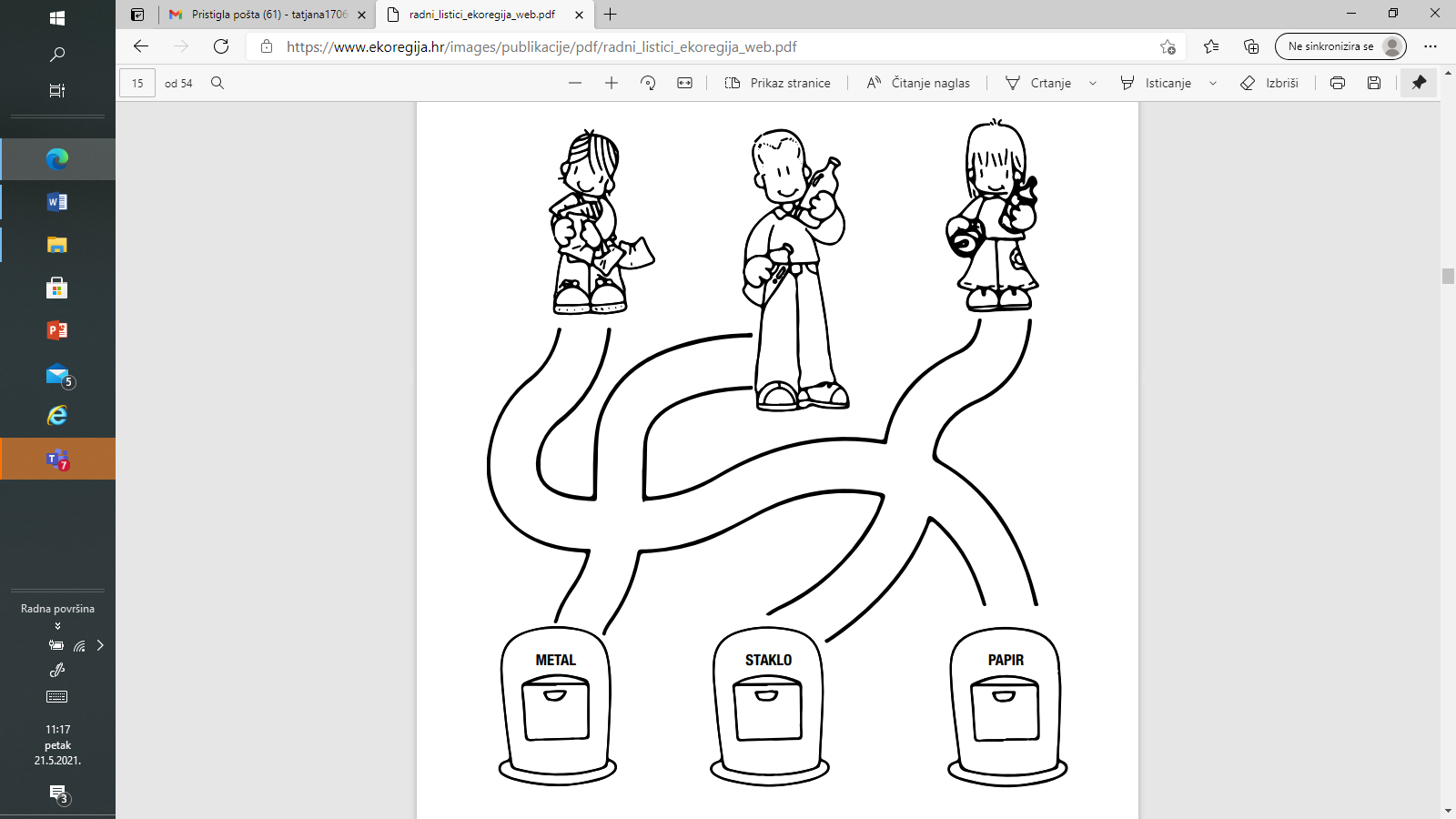 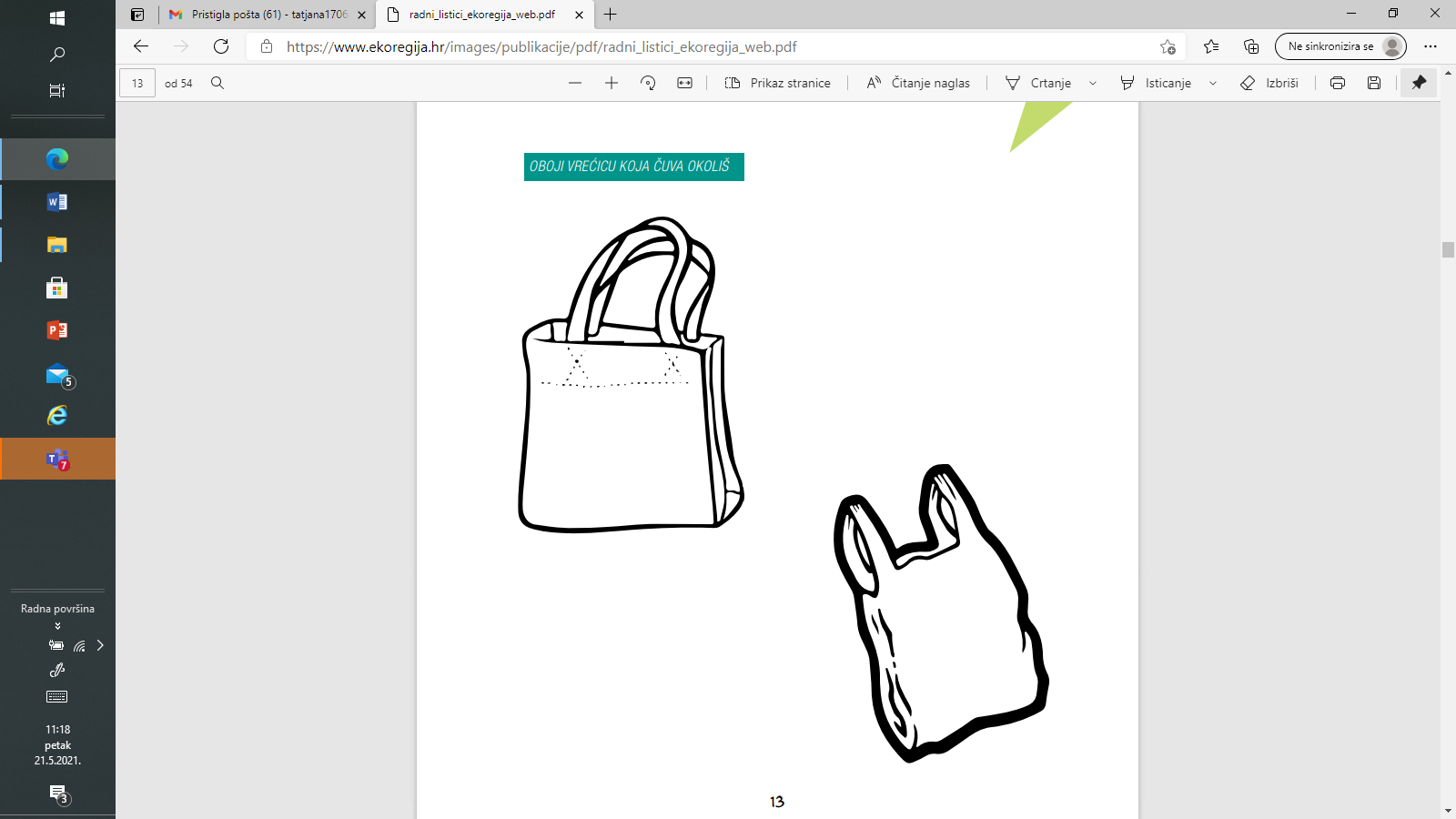 